Заполнение опросного листа не накладывает какие-либо обязательства на вас. Чем более подробно будет заполнен опросный лист, тем лучше мы поймём вашу потребность, и тем более качественное решение сможем Вам предложить. В случае, если вы затрудняетесь ответить на некоторые вопросы – пропускайте их.
ОПРОСНЫЙ ЛИСТ НА ПОДБОР РЕЗЕРВУАРА ACO STORMBRIXX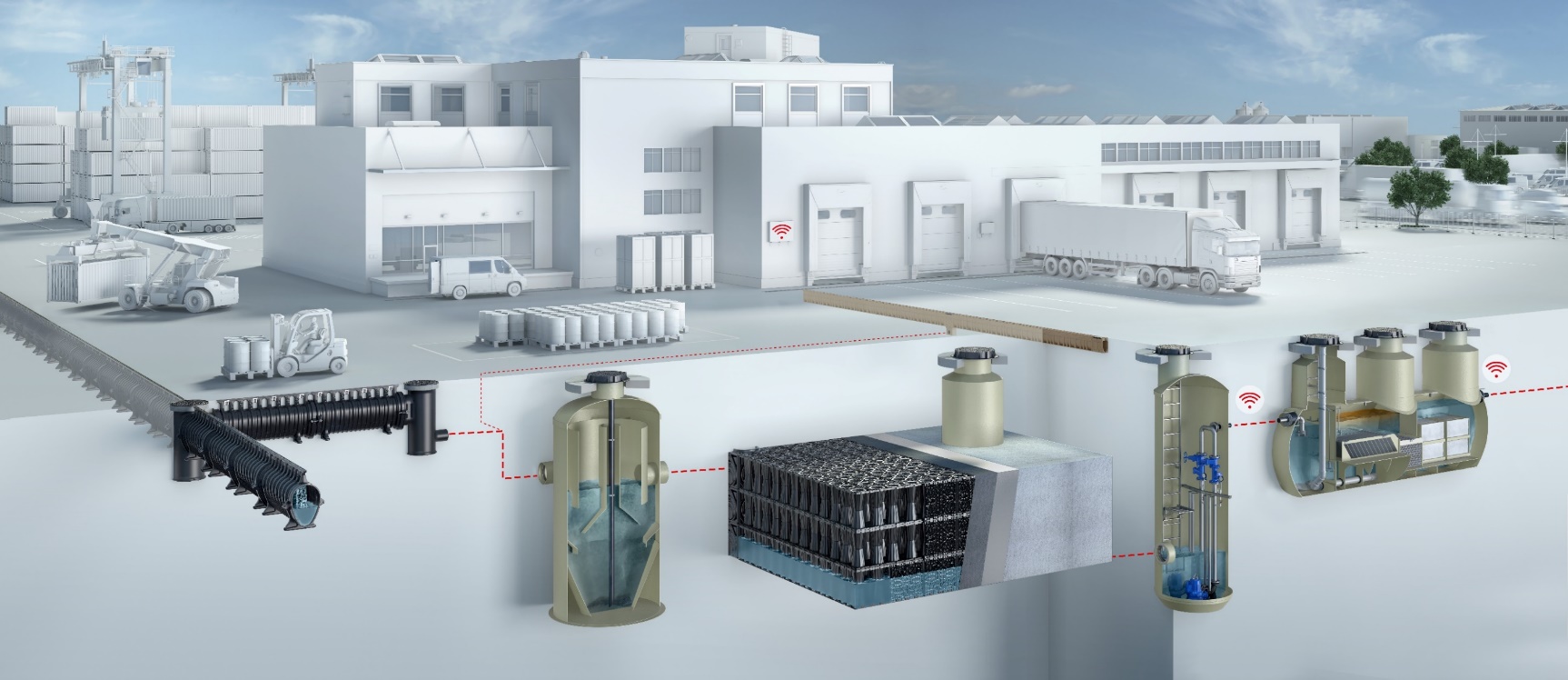 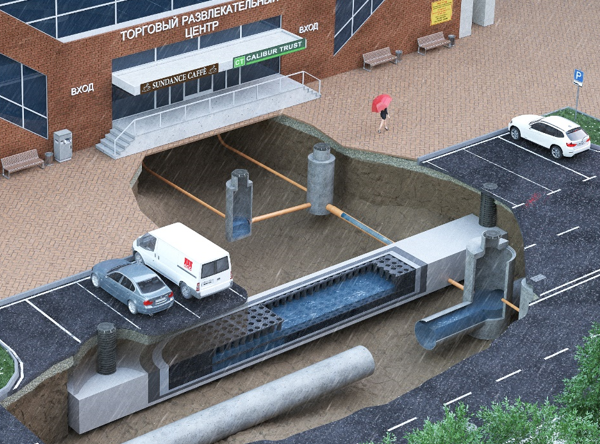 * - пункты обязательные для заполненияДополнительная информация:Примечание: 1 - для оценки возможности применения инфильтрационного резервуара в обязательном порядке необходима информация о геологии места размещения или коэффициенте фильтрации грунта.2 - для максимально правильного подбора резервуара, к опросному листу рекомендуется приложить всю имеющую информацию (проект, техническое задание, и т.д.).Наименование объекта:Заказчик:Контактное лицо:Телефон / e-mail:Стадия объекта:  проект стадия «П»:   проект стадия «Р»:  стадия закупки:Параметр, (ед. измерения)ЗначениеНазначение: *аккумулирование (накопление);инфильтрация поверхностного стока 1 Сфера применения (для аккумулирования): *2.1 для усреднения расхода стока в накопительной схеме ЛОС;2.2 для предотвращения залпового сброса воды в гор.коллектор;2.3 накопление очищенной дождевой воды для ее использованияРазмещение резервуара: *3.1 под газоном;3.2 под проезжую часть Тип жидкости (загрязненная или чистая вода)*Требуемый гидравлический объем резервуара, м3 *Габаритные размеры площадки под резервуар в плане (Д х Ш), мм*Уровень грунтовых вод, м *Глубина промерзания грунта в районе строительства, мПиковый расход стока, направляемого в резервуар Qr, л/сНаличие сооружений предварительной очистки перед подачей воды в резервуар Глубина залегания лотка подводящей трубы от уровня земли, мм*Диаметр подводящей трубы, мм*Материал подводящей трубы*Глубина залегания грунтовых вод, ммСейсмичность объекта (MSK-64), балловТип грунта и коэффициент фильтрации (для инфильтрационных резервуаров):